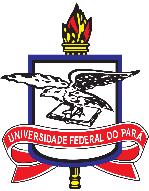 REQUERIMENTO DE AFASTAMENTO PARA PÓS-GRADUAÇÃOI – DADOS FUNCIONAISI – DADOS FUNCIONAISI – DADOS FUNCIONAISI – DADOS FUNCIONAISI – DADOS FUNCIONAISI – DADOS FUNCIONAISI – DADOS FUNCIONAISNome: Nome: Nome: Nome: Nome: Nome: Nome: Matrícula SIAPE:Matrícula SIAPE:CPF: CPF: Telefone/Celular:Telefone/Celular:Telefone/Celular:E-mail:E-mail:Lotação:Lotação:Cargo: Cargo: Cargo: Recebe FG/CD?: Recebe FG/CD?: Recebe FG/CD?: Recebe FG/CD?: Função:  Função:  Função:  II – OBJETO DO REQUERIMENTOII – OBJETO DO REQUERIMENTOII – OBJETO DO REQUERIMENTOII – OBJETO DO REQUERIMENTOII – OBJETO DO REQUERIMENTOII – OBJETO DO REQUERIMENTOII – OBJETO DO REQUERIMENTOAFASTAMENTO PARA PÓS-GRADUAÇÃO STRICTO SENSUAFASTAMENTO PARA PÓS-GRADUAÇÃO STRICTO SENSUAFASTAMENTO PARA PÓS-GRADUAÇÃO STRICTO SENSUAFASTAMENTO PARA PÓS-GRADUAÇÃO STRICTO SENSUAFASTAMENTO PARA PÓS-GRADUAÇÃO STRICTO SENSU(     ) No País(     ) No PaísAFASTAMENTO PARA PÓS-GRADUAÇÃO STRICTO SENSUAFASTAMENTO PARA PÓS-GRADUAÇÃO STRICTO SENSUAFASTAMENTO PARA PÓS-GRADUAÇÃO STRICTO SENSUAFASTAMENTO PARA PÓS-GRADUAÇÃO STRICTO SENSUAFASTAMENTO PARA PÓS-GRADUAÇÃO STRICTO SENSU(     ) No Exterior (     ) No Exterior A seguir, marque a opção que corresponde à sua solicitação: A seguir, marque a opção que corresponde à sua solicitação: A seguir, marque a opção que corresponde à sua solicitação: A seguir, marque a opção que corresponde à sua solicitação: A seguir, marque a opção que corresponde à sua solicitação: A seguir, marque a opção que corresponde à sua solicitação: A seguir, marque a opção que corresponde à sua solicitação: (      ) AFASTAMENTO INICIAL(      ) AFASTAMENTO INICIAL(      ) AFASTAMENTO INICIAL(      ) AFASTAMENTO INICIAL(      ) AFASTAMENTO INICIAL(      ) AFASTAMENTO INICIAL(      ) AFASTAMENTO INICIAL(      ) Mestrado – até 24 meses    (      ) Doutorado – até 48 meses    (      ) Pós-Doutorado – até 12 meses(      ) Mestrado – até 24 meses    (      ) Doutorado – até 48 meses    (      ) Pós-Doutorado – até 12 meses(      ) Mestrado – até 24 meses    (      ) Doutorado – até 48 meses    (      ) Pós-Doutorado – até 12 meses(      ) Mestrado – até 24 meses    (      ) Doutorado – até 48 meses    (      ) Pós-Doutorado – até 12 meses(      ) Mestrado – até 24 meses    (      ) Doutorado – até 48 meses    (      ) Pós-Doutorado – até 12 meses(      ) Mestrado – até 24 meses    (      ) Doutorado – até 48 meses    (      ) Pós-Doutorado – até 12 meses(      ) Mestrado – até 24 meses    (      ) Doutorado – até 48 meses    (      ) Pós-Doutorado – até 12 mesesPeríodo:  ____ /____ /_______ a ____ /____ /_______ Período:  ____ /____ /_______ a ____ /____ /_______ Período:  ____ /____ /_______ a ____ /____ /_______ Período:  ____ /____ /_______ a ____ /____ /_______ Período:  ____ /____ /_______ a ____ /____ /_______ Período:  ____ /____ /_______ a ____ /____ /_______ Período:  ____ /____ /_______ a ____ /____ /_______ (      ) PRORROGAÇÃO DE AFASTAMENTO(      ) PRORROGAÇÃO DE AFASTAMENTO(      ) PRORROGAÇÃO DE AFASTAMENTO(      ) PRORROGAÇÃO DE AFASTAMENTO(      ) PRORROGAÇÃO DE AFASTAMENTO(      ) PRORROGAÇÃO DE AFASTAMENTO(      ) PRORROGAÇÃO DE AFASTAMENTOPeríodo:  ____ /____ /_______ a ____ /____ /_______ Período:  ____ /____ /_______ a ____ /____ /_______ Período:  ____ /____ /_______ a ____ /____ /_______ Período:  ____ /____ /_______ a ____ /____ /_______ Período:  ____ /____ /_______ a ____ /____ /_______ Período:  ____ /____ /_______ a ____ /____ /_______ Período:  ____ /____ /_______ a ____ /____ /_______ (      ) INTERRUPÇÃO DE AFASTAMENTO(      ) INTERRUPÇÃO DE AFASTAMENTO(      ) INTERRUPÇÃO DE AFASTAMENTO(      ) INTERRUPÇÃO DE AFASTAMENTO(      ) INTERRUPÇÃO DE AFASTAMENTO(      ) INTERRUPÇÃO DE AFASTAMENTO(      ) INTERRUPÇÃO DE AFASTAMENTOMotivo:Motivo:Motivo:Motivo:Motivo:Motivo:Motivo:(      ) De ordem pessoal    (      ) Caso fortuito    (      ) Força maior(      ) De ordem pessoal    (      ) Caso fortuito    (      ) Força maior(      ) De ordem pessoal    (      ) Caso fortuito    (      ) Força maior(      ) De ordem pessoal    (      ) Caso fortuito    (      ) Força maior(      ) De ordem pessoal    (      ) Caso fortuito    (      ) Força maior(      ) De ordem pessoal    (      ) Caso fortuito    (      ) Força maior(      ) De ordem pessoal    (      ) Caso fortuito    (      ) Força maiorIII – INFORMAÇÕES SOBRE O CURSO/PROGRAMAIII – INFORMAÇÕES SOBRE O CURSO/PROGRAMAIII – INFORMAÇÕES SOBRE O CURSO/PROGRAMAIII – INFORMAÇÕES SOBRE O CURSO/PROGRAMAIII – INFORMAÇÕES SOBRE O CURSO/PROGRAMAIII – INFORMAÇÕES SOBRE O CURSO/PROGRAMAIII – INFORMAÇÕES SOBRE O CURSO/PROGRAMANome do Curso/Programa:Nome do Curso/Programa:Nome do Curso/Programa:Nome do Curso/Programa:Nome do Curso/Programa:Nome do Curso/Programa:Nome do Curso/Programa:Instituição Promotora:Instituição Promotora:Instituição Promotora:Instituição Promotora:Instituição Promotora:Instituição Promotora:Instituição Promotora:Cidade:País: País: País: País: UF: Carga-horária: IV – PREVISÃO DE CUSTOS IV – PREVISÃO DE CUSTOS IV – PREVISÃO DE CUSTOS IV – PREVISÃO DE CUSTOS IV – PREVISÃO DE CUSTOS IV – PREVISÃO DE CUSTOS IV – PREVISÃO DE CUSTOS (   ) ÔNUS LIMITADO (apenas manutenção dos vencimentos e vantagens do cargo)(   ) ÔNUS LIMITADO (apenas manutenção dos vencimentos e vantagens do cargo)(   ) ÔNUS LIMITADO (apenas manutenção dos vencimentos e vantagens do cargo)(   ) ÔNUS LIMITADO (apenas manutenção dos vencimentos e vantagens do cargo)(   ) ÔNUS LIMITADO (apenas manutenção dos vencimentos e vantagens do cargo)(   ) ÔNUS LIMITADO (apenas manutenção dos vencimentos e vantagens do cargo)(   ) ÔNUS LIMITADO (apenas manutenção dos vencimentos e vantagens do cargo)(   ) COM ÔNUS (caso haja outras despesas além da manutenção da remuneração):    (   ) COM ÔNUS (caso haja outras despesas além da manutenção da remuneração):    (   ) COM ÔNUS (caso haja outras despesas além da manutenção da remuneração):    (   ) COM ÔNUS (caso haja outras despesas além da manutenção da remuneração):    (   ) COM ÔNUS (caso haja outras despesas além da manutenção da remuneração):    (   ) COM ÔNUS (caso haja outras despesas além da manutenção da remuneração):    (   ) COM ÔNUS (caso haja outras despesas além da manutenção da remuneração):    Órgão Financiador: (    ) UFPA   (    ) CAPES  (    ) CNPQ   (    ) Outro (especificar): Órgão Financiador: (    ) UFPA   (    ) CAPES  (    ) CNPQ   (    ) Outro (especificar): Órgão Financiador: (    ) UFPA   (    ) CAPES  (    ) CNPQ   (    ) Outro (especificar): Órgão Financiador: (    ) UFPA   (    ) CAPES  (    ) CNPQ   (    ) Outro (especificar): Órgão Financiador: (    ) UFPA   (    ) CAPES  (    ) CNPQ   (    ) Outro (especificar): Órgão Financiador: (    ) UFPA   (    ) CAPES  (    ) CNPQ   (    ) Outro (especificar): Órgão Financiador: (    ) UFPA   (    ) CAPES  (    ) CNPQ   (    ) Outro (especificar): Concessão:  (    ) Bolsa de Estudo   (    ) Passagens   (    ) Diárias   (    ) Ajuda de Custo   (    ) Inscrição/MensalidadeConcessão:  (    ) Bolsa de Estudo   (    ) Passagens   (    ) Diárias   (    ) Ajuda de Custo   (    ) Inscrição/MensalidadeConcessão:  (    ) Bolsa de Estudo   (    ) Passagens   (    ) Diárias   (    ) Ajuda de Custo   (    ) Inscrição/MensalidadeConcessão:  (    ) Bolsa de Estudo   (    ) Passagens   (    ) Diárias   (    ) Ajuda de Custo   (    ) Inscrição/MensalidadeConcessão:  (    ) Bolsa de Estudo   (    ) Passagens   (    ) Diárias   (    ) Ajuda de Custo   (    ) Inscrição/MensalidadeConcessão:  (    ) Bolsa de Estudo   (    ) Passagens   (    ) Diárias   (    ) Ajuda de Custo   (    ) Inscrição/MensalidadeConcessão:  (    ) Bolsa de Estudo   (    ) Passagens   (    ) Diárias   (    ) Ajuda de Custo   (    ) Inscrição/MensalidadeEm caso de custos para a UFPA com o afasamento, informar o valor previsto: R$ Em caso de custos para a UFPA com o afasamento, informar o valor previsto: R$ Em caso de custos para a UFPA com o afasamento, informar o valor previsto: R$ Em caso de custos para a UFPA com o afasamento, informar o valor previsto: R$ Em caso de custos para a UFPA com o afasamento, informar o valor previsto: R$ Em caso de custos para a UFPA com o afasamento, informar o valor previsto: R$ Em caso de custos para a UFPA com o afasamento, informar o valor previsto: R$ Em caso de pagamento de diárias/passagens pela UFPA, informar o valor previsto: R$ Em caso de pagamento de diárias/passagens pela UFPA, informar o valor previsto: R$ Em caso de pagamento de diárias/passagens pela UFPA, informar o valor previsto: R$ Em caso de pagamento de diárias/passagens pela UFPA, informar o valor previsto: R$ Em caso de pagamento de diárias/passagens pela UFPA, informar o valor previsto: R$ Em caso de pagamento de diárias/passagens pela UFPA, informar o valor previsto: R$ Em caso de pagamento de diárias/passagens pela UFPA, informar o valor previsto: R$ V – ASSINATURAV – ASSINATURAV – ASSINATURAV – ASSINATURAV – ASSINATURAV – ASSINATURAV – ASSINATURALocal e data:   _____________________ , ______ /______ /____________ .Local e data:   _____________________ , ______ /______ /____________ .Local e data:   _____________________ , ______ /______ /____________ .Local e data:   _____________________ , ______ /______ /____________ .Local e data:   _____________________ , ______ /______ /____________ .Local e data:   _____________________ , ______ /______ /____________ .Local e data:   _____________________ , ______ /______ /____________ .____________________________________
Assinatura e carimbo do(a) requerente____________________________________
Assinatura e carimbo do(a) requerente____________________________________
Assinatura e carimbo do(a) requerente____________________________________
Assinatura e carimbo da chefia imediata____________________________________
Assinatura e carimbo da chefia imediata____________________________________
Assinatura e carimbo da chefia imediata____________________________________
Assinatura e carimbo da chefia imediataVI – DOCUMENTAÇÃO NECESSÁRIAAFASTAMENTO INICIAL:Requerimento padrão (presente documento, preenchido e assinado) indicando: a) informações pessoais e cadastrais do requerente; b) informações sobre o curso: nome, instituição promotora, local onde será realizado e carga-horária; c) período de afastamento previsto, incluindo o período de trânsito (se houver); d) custos previstos relacionados diretamente com a ação (se houver), bem como os custos estimados com diárias e passagens (se houver). Apresentação de documento emitido pela instituição promotora da ação de desenvolvimento (original) comprovando as informações declaradas sobre o curso (nome, instituição, local e carga-horária semanal), bem como a comprovação de aceite, inscrição ou matrícula do requerente no curso ou programa de pós-graduação.Cópia do trecho do Plano de Desenvolvimento de Pessoas (PDP) vigente na UFPA onde encontra-se indicada a necessidade de desenvolvimento que ensejou o afastamento. Documento disponível no site da PROGEP.Currículo atualizado do servidor extraído do SIGEPE – Banco de Talentos. Para obtenção do currículo, o requerente deverá cadastrar-se pelo endereço https://bancodetalentos.economia.gov.br ou via aplicativo de smartphone. Termo de Compromisso (original), declarando ciência das disposições constantes nas normas internas e externas, incluindo a obrigação de prestação de contas e a necessidade de desenvolver, durante o afastamento, projeto de pesquisa alinhado à área de atribuição do cargo efetivo, ou do cargo em comissão, ou da função de confiança, ou à área de competências da unidade de exercício do requerente.Manifestação da chefia imediata da unidade de lotação do servidor (original) contendo: a) sua concordância quanto à solicitação, justificando o interesse da administração pública naquela ação de desenvolvimento e se a mesma está alinhada com o órgão de exercício/lotação, à carreira, ao cargo efetivo ou ao cargo/função comissionado do requerente; b) manifestação informando que o horário ou o local da ação de desenvolvimento inviabiliza o cumprimento das atividades previstas ou a jornada de trabalho do requerente; c) como a unidade de lotação pretende garantir a manutenção das atividades atribuídas ao requerente durante seu afastamento.Anuência da autoridade máxima da unidade de lotação do servidor (original), nos seguintes termos: a) quando o requerente for integrante de unidade acadêmica ou acadêmica especial: ata do colegiado máximo aprovando o afastamento; b) quando o requerente for integrante de unidade administrativa ou órgão suplementar: aprovação pelo dirigente máximo da unidade.PRORROGAÇÃO DE AFASTAMENTO:Requerimento padrão (presente documento, preenchido e assinado). Cópia da Portaria que autorizou o afastamento original.  Histórico escolar atualizado.Anuência da autoridade máxima da unidade de lotação do servidor, nos seguintes termos: a) quando o requerente for integrante de unidade acadêmica ou acadêmica especial: ata do colegiado máximo aprovando o afastamento; b) quando o requerente for integrante de unidade administrativa ou órgão suplementar: aprovação pelo dirigente máximo da unidade.IMPORTANTE: a prorrogação do período de afastamento não deverá ultrapassar os prazos máximos previstos no Decreto n° 9.991/19, a saber: até 24 meses para mestrado; até 48 meses para doutorado; até 12 meses para pós-doutorado; até 4 anos para estudo no exterior. INTERRUPÇÃO DE AFASTAMENTO:Requerimento padrão (presente documento, preenchido e assinado).Cópia da Portaria que autorizou o afastamento original.  Documentação que justifique a interrupção em hipótese de caso fortuito ou força maior.       IMPORTANTE:O servidor que abandonar ou não concluir a ação de desenvolvimento ressarcirá o gasto com seu afastamento à UFPA, na forma da legislação vigente, salvo nas hipóteses dos itens subsequentes.A interrupção do afastamento a pedido do servidor motivada por caso fortuito ou força maior não implicará ressarcimento ao erário, desde que comprovada a efetiva participação ou aproveitamento da ação no período transcorrido da data de início do afastamento até a data do pedido de interrupção.As justificativas e a comprovação da participação ou do aproveitamento dos dias de afastamento serão avaliadas pela PROGEP, autoridade delegada pelo Reitor, conforme Decreto n° 9.991/19 (Art. 20, § 2º).